ПОЛОЖЕНИЕ о IX Межрегиональном фестивале мордовской национальной культуры«ЭРЗЯНЬ ЛИСЬМАПРЯ»IX  Межрегиональный фестиваль мордовской национальной культуры «Эрзянь Лисьмапря» проводится  20 июля  2019 г.  у родника «Кельмелисьмалеень Лисьмапря» вблизи с. Новосёлки Лукояновского района Нижегородской области.Место для праздника выбрано не случайно. На этой поляне располагается почитаемый родник “Кельмелисьмалеень Лисьмапря” (Родник холодного оврага). Напротив, через дорогу - священная роща “Лукаш” с древним ритуальным камнем, который служил алтарём для свеч во время летних молений, которые проводились порядка шести тысяч лет! На территории проведения фестиваля расположен этнопарк, который включен в реестр этнопарков России.УЧРЕДИТЕЛИ И ОРГАНИЗАТОРЫ ФЕСТИВАЛЯ-КОНКУРСА:Министерство культуры Нижегородской области.Министерство внутренней региональной  и муниципальной политики Нижегородской области.Министерство культуры  и туризма Республики Мордовия.ГАУК НО «Центр народного творчества».Поволжский центр культур финно-угорских народов (г. Саранск).Администрация Лукояновского муниципального района.Общественная организация «Местная национально-культурная автономия мордвы Лукояновского  района, Нижегородской области «Лисьмапря».ЦЕЛИ И ЗАДАЧИ:Укрепление межрегионального культурного сотрудничества на основе общности корней и национальных традиций;Сохранение, популяризация и развитие мордовской национальной  культуры, языка, национальных обычаев и традиций;Повышение профессионального уровня руководителей творческих коллективов;Изучение состояния традиционной мордовской национальной культуры Нижегородской области;Реконструкция обрядовых традиций эрзян, связанных с ритуальным камнем, родниками и т.д.Укрепление толерантности и воспитание эстетического вкуса у подрастающего поколения.УСЛОВИЯ И ПОРЯДОК ПРОВЕДЕНИЯ	В фестивале принимают участие: солисты, театры обряда, творческие коллективы, отражающие особенности национальной культуры, национальный колорит (костюмы, язык, репертуар);мастера художественно-прикладного творчества (вышивка, кухня, фото и т.д.);участники спортивных состязаний по единоборствам: метание копья, боевого топорика, борьба на поясах и руках, поднятие тяжестей.Возраст участников не ограничен.Программа участников должна состоять:Для солистов и коллективов – 2 номера не более 8 минут.К сведению участников и руководителей: в случае наличия фонограммы минус, она должна быть представлена на (USB flash drive).Очередность выступлений определяется  Оргкомитетом фестиваля.Для участия в фестивале необходимо до 10 июля 2019 г. направить анкету-заявку (Приложение 1) на e-mail: lukcult@yandex.ru. Контакты: (8-831) 964-19-09  ОКиС  (отдел культуры и спорта администрации Лукояновского муниципального района); (8-831) 964-12-12  МБУ РДК (ответственная за сценарий Александрова Галина Алексеевна)ПРИМЕРНАЯ ПРОГРАММА ФЕСТИВАЛЯЗаезд и регистрация коллективов 20 июля 2019 года в 9.00 по адресу: Нижегородская область, Лукояновский район, Родник «Кельмелисьмалеень Лисьмапря», вблизи с. Новосёлки:.9.00 –10.00 - Регистрация участников фестиваля.9.00 - 16.00 – Выставка-продажа продукции народных художественных промыслов и литературы, выставка-продажа продукции национальной мордовской кухни.10.00-10.45 – Мастер класс по приготовлению окрошки.11.00 – 11.30 Реконструкция обрядового действия на кургане Маар (обряд оберега)11.40 - 17.00  - Торжественное открытие и гала-концерт участников  IX Межрегионального фестиваля на открытой площадке «ЭРЗЯНЬ ЛИСЬМАПРЯ»11.40 – 16.00 - Cпортивные состязания: борьба, поднятие бревна, метание топора, ножа, стрельба из лука, соревнования по дартс.17.00-18.00 - Начало отъезда участников фестиваля.НАГРАЖДЕНИЕ УЧАСТНИКОВВсе участники  фестиваля  награждаются дипломами и сувенирами.ФИНАНСОВЫЕ УСЛОВИЯОплата питания участников (обед) – за счет организаторов, а именно: Администрации Лукояновского муниципального района. Расходы по оплате проезда (до места проведения и  обратно) несет направляющая сторона.  СПРАВКИ ПО ТЕЛЕФОНАМ:Тел./факс: (8-831)96 4- 17- 82:  начальник отдела культуры и спорта администрации Лукояновского муниципального района    Семьина Лариса Владимировна.  (8-831)96 4-19-09: специалисты  ОКиС (отдела культуры и спорта)(8-831)96 4- 12- 12: специалисты  МБУ « Районный дом культуры» Александрова Галина Алексеевна.E-mail: lukcult@yandex.ru                                                     Анкета-заявкаУчастника IX  Межрегионального фестиваля мордовской национальной культуры «Эрзянь Лисьмапря»Регион____________________________________________________________________Название коллектива для диплома (полностью) с указанием названия учреждения культуры/образования, где базируется коллектив (наименование по уставу)_______________________________________________________________________________________________________________________________________________________________________________________________________________________Ф.И.О. руководителя коллектива___________________________________________Номер мобильного телефона и e-mail руководителя___________________________Сопровождающее лицо_____________________________________________________Служебный телефон ______________, факс ____________, e-mail________________Количество участников делегации __________________________________________Подтверждение питания участников (количество человек)_____________________Программа (с указанием  жанра, места записи песен, авторов обработки материала, регламент выступления)________________________________________________________________________________________________________________________________________________________________________________________________________________________________________________________________________________       Руководитель направляющей организации ____________________________                М.П.                                                                     «____»_____________2019 г.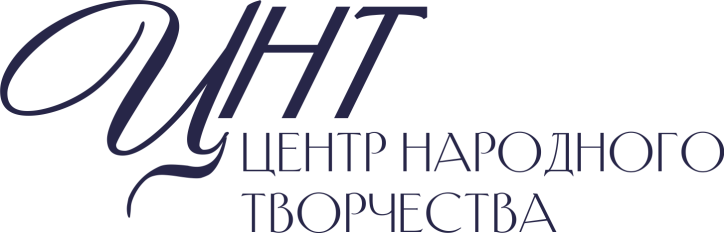 Министерство  культуры  Нижегородской областиГосударственное автономное учреждение культуры Нижегородской области«Центр народного творчества»_____________________________________________От__14.06.2019__№ ______189______на № _________от _________________